MATEMÁTICAATIVIDADE ONLINE	PARA MEDIRMOS A MASSA DE UM CORPO USAMOS A UNIDADE DE MEDIDA QUE É O QUILOGRAMA, CUJO SÍMBOLO É KG.	A BALANÇA É UM INSTRUMENTO QUE SERVE PARA MEDIR OU PESAR MASSAS.TEMOS DIFERENTES MODELOS DE BALANÇA.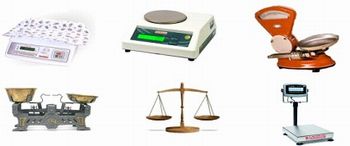 QUESTÃO 1VEJA O QUE ESTÁ ACONTECENDO COM ESTA BALANÇA, COM PACOTES DE CAFÉ. ESTÁ EQUILIBRADA. POR QUE SERÁ?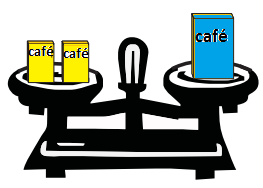 __________________________________________________________________________________________________________________________________________________________________________________________________________________________________________________QUESTÃO 2DESENHE APENAS CAIXINHAS AMARELAS DE CAFÉ NO PRATO VAZIO DA BALANÇA PARA QUE ELA FIQUE EQUILIBRADA.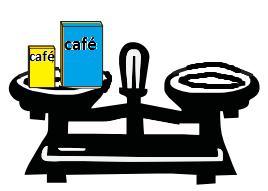 QUESTÃO 31 CAIXA AZUL DE CAFÉ PESA O MESMO QUE _________CAIXAS AMARELAS DE CAFÉ.3 CAIXAS AZUIS DE CAFÉ PESAM O MESMO QUE ___________CAIXAS AMARELAS DE CAFÉ.